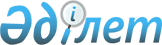 О внесении изменений и дополнений в некоторые приказы Министра здравоохранения Республики КазахстанПриказ и.о. Министра здравоохранения Республики Казахстан от 16 августа 2022 года № ҚР ДСМ-83. Зарегистрирован в Министерстве юстиции Республики Казахстан 17 августа 2022 года № 29160
      ПРИКАЗЫВАЮ: 
      1. Утвердить прилагаемый перечень некоторых приказов Министра здравоохранения Республики Казахстан, в которые вносятся изменения и дополнения.
      2. Департаменту лекарственной политики Министерства здравоохранения Республики Казахстан в установленном законодательством Республики Казахстан порядке обеспечить:
      1) государственную регистрацию настоящего приказа в Министерстве юстиции Республики Казахстан;
      2) размещение настоящего приказа на интернет-ресурсе Министерства здравоохранения Республики Казахстан после его официального опубликования;
      3) в течение десяти рабочих дней после государственной регистрации настоящего приказа в Министерстве юстиции Республики Казахстан представление в Юридический департамент Министерства здравоохранения Республики Казахстан сведений об исполнении мероприятий, предусмотренных подпунктами 1) и 2) настоящего пункта.
      3. Контроль за исполнением настоящего приказа возложить на курирующего вице-министра здравоохранения Республики Казахстан.
      4. Настоящий приказ вводится в действие по истечении десяти календарных дней после дня его первого официального опубликования. Перечень некоторых приказов Министра здравоохранения Республики Казахстан, в которые вносятся изменения и дополнения 
      1. Внести в приказ Министра здравоохранения Республики Казахстан от 5 августа 2021 года № ҚР ДСМ-75 "Об утверждении Перечня лекарственных средств и медицинских изделий для бесплатного и (или) льготного амбулаторного обеспечения отдельных категорий граждан Республики Казахстан с определенными заболеваниями (состояниями)" (зарегистрирован в Реестре государственной регистрации нормативных правовых актов под № 23885) следующие изменения и дополнения:
      преамбулу изложить в следующей редакции:
      "В соответствии с подпунктом 47) статьи 7 Кодекса Республики Казахстан "О здоровье народа и системе здравоохранения" ПРИКАЗЫВАЮ:";
      в Перечне лекарственных средств и медицинских изделий для бесплатного и (или) льготного амбулаторного обеспечения отдельных категорий граждан Республики Казахстан с определенными заболеваниями (состояниями), утвержденном приложением 1 к указанному приказу:
      в разделе 1. Лекарственные средства в рамках гарантированного объема бесплатной медицинской помощи:
      дополнить строкой, порядковый номер 18-1, следующего содержания:
      "
      ";
      строку, порядковый номер 20, изложить в следующей редакции:
      "
      ";
      строку, порядковый номер 30, изложить в следующей редакции:
      "
      ";
      дополнить строкой, порядковый номер 30-1, следующего содержания: 
       "
      ";
      строки, порядковые номера 39 и 40, изложить в следующей редакции:
      "
      ";
      строку, порядковый номер 42, изложить в следующей редакции:
      "
      ";
      дополнить строкой, порядковый номер 42-1, следующего содержания: 
       "
      ";
      строку порядковый номер 44 изложить в следующей редакции:
      "
      ";
      дополнить строкой, порядковый номер 46-1, следующего содержания:
      "
      ";
      в разделе 5. Лекарственные средства, медицинские изделия и специализированные лечебные продукты в системе обязательного социального медицинского страхования на амбулаторном уровне для детей до 18 лет:
      строку, порядковый номер 12, изложить в следующей редакции:
      "
      ".
      2. Внести в приказ Министра здравоохранения Республики Казахстан от 20 августа 2021 года № ҚР ДСМ-88 "Об определении перечня лекарственных средств и медицинских изделий, закупаемых у единого дистрибьютора" (зарегистрирован в Реестре государственной регистрации нормативных правовых актов под № 24078) следующие изменения и дополнения:
      в перечне лекарственных средств, закупаемых у единого дистрибьютора, утвержденном приложением 1 к указанному приказу:
      строку, порядковый номер 413, изложить в следующей редакции:
      "
      ";
      дополнить строками, порядковые номера 1056 – 1098 следующего содержания:
      "
      ".
      3. Внести в приказ Министра здравоохранения Республики Казахстан от 4 сентября 2021 года № ҚР ДСМ-96 "Об утверждении предельных цен на международное непатентованное наименование лекарственного средства или техническую характеристику медицинского изделия в рамках гарантированного объема бесплатной медицинской помощи и (или) в системе обязательного социального медицинского страхования" (зарегистрирован в Реестре государственной регистрации нормативных правовых актов под № 24253) следующие дополнения:
      в предельных ценах на международное непатентованное наименование лекарственного средства в рамках гарантированного объема бесплатной медицинской помощи и (или) в системе обязательного социального медицинского страхования, утвержденных приложением 1 к указанному приказу:
      дополнить строками, порядковые номера 1434–1476 следующего содержания:
      "
					© 2012. РГП на ПХВ «Институт законодательства и правовой информации Республики Казахстан» Министерства юстиции Республики Казахстан
				
      Исполняющая обязанностиМинистра здравоохранения РК 

А. Есмагамбетова
Утвержден приказом
Исполняющая обязанности
Министра здравоохранения РК
от 16 августа 2022 года 
№ ҚР ДСМ-83
18-1
С 91.0,С 92.1
Острый лимфобластный лейкоз, хронический миелоидный лейкоз
Дети, состоящие на динамическом наблюдении
Все стадии и степени тяжести
Понатиниб, таблетка
L01XE24
20
D80- D89
Аутоиммунные заболевания и иммунодефицитные состояния
Все категории, состоящие на динамическом наблюдении
Все стадии и степени тяжести
Иммуноглобулин нормальный человеческий, раствор для инъекций, раствор для инфузий
J06BA01/ J06BA02
30
Е84
Кистозный фиброз (Муковисцидоз)
Все категории, состоящие на динамическом наблюдении
Все типы, вне зависимости от степени тяжести, пациенты принимают лекарственные препарат ы одного производителя на протяжении всей жизни
Мультиферменты (липаза, протеаза и т.д.), капсула в кишечнорастворимой оболочке, содержащая минимикросферы
A09AA02
30
Е84
Кистозный фиброз (Муковисцидоз)
Все категории, состоящие на динамическом наблюдении
Все типы, вне зависимости от степени тяжести
Тобрамицин, порошок для ингаляций в капсулах, раствор для ингаляций
J01GB01
30
Е84
Кистозный фиброз (Муковисцидоз)
Все категории, состоящие на динамическом наблюдении
Все типы, вне зависимости от степени тяжести
Колистиметат натрия, порошок для приготовления раствора для инъекций или инфузий, порошок для раствора для ингаляций
J01XB01
30
Е84
Кистозный фиброз (Муковисцидоз)
Все категории, состоящие на динамическом наблюдении
Все типы, вне зависимости от степени тяжести
Дорназа альфа, раствор для ингаляций
R05CB13
30
Е84
Кистозный фиброз (Муковисцидоз)
Дети, состоящие на динамическом наблюдении
Все типы, вне зависимости от степени тяжести
Урсодезоксихолевая кислота, капсула
A05AA02
30
Е84
Кистозный фиброз (Муковисцидоз)
Дети, состоящие на динамическом наблюдении
Все типы, вне зависимости от степени тяжести
Ципрофлоксацин, таблетка
J01MA02
30-1
E88.1
Врожденная генерализованная липодистрофия Берардинелли-Сейпа
Все категории, состоящие на динамическом наблюдении
Все стадии и степени тяжести
Метрелептин, порошок лиофилизированный для приготовления раствора для инъекций
A16AA07
39
G35
Рассеянный склероз
Все категории, состоящие на динамическом наблюдении
Все формы течения
Интерферон бета 1а, лиофилизат для приготовления раствора для внутримышечного введения, раствор для инъекций
L03AB07
39
G35
Рассеянный склероз
Все категории, состоящие на динамическом наблюдении
Все формы течения
Интерферон бета 1 b, лиофилизат для приготовления раствора для инъекций
L03AB08
39
G35
Рассеянный склероз
Все категории, состоящие на динамическом наблюдении
Все формы течения
Пэгинтерферон бета-1а, раствор для инъекций для подкожных инъекций
L03АВ13
39
G35
Рассеянный склероз
Все категории, состоящие на динамическом наблюдении
Все формы течения
Глатирамера ацетат, раствор для подкожного введения
L03AX13
39
G35
Рассеянный склероз
Все категории, состоящие на динамическом наблюдении
Все формы течения
Терифлуномид, таблетка
L04AA31
39
G35
Рассеянный склероз
Все категории, состоящие на динамическом наблюдении
Высокоактивные и быстропрогрессирующие формы
Натализумаб, концентрат для приготовления раствора для инфузий
L04AA23
39
G35
Рассеянный склероз
Все категории, состоящие на динамическом наблюдении
Высокоактивные и быстропрогрессирующие формы
Окрелизумаб, концентрат для приготовления раствора
L04AA36
39
G35
Рассеянный склероз
Дети, состоящие на динамическом наблюдении
Все формы течения
Диметилфумарат, таблетка/капсула
L04AX07
40
G40.0-G40.9, Q85.1
Эпилепсия 
Взрослые, состоящие на динамическом наблюдении, за исключением получателей пенсионных выплат
Все стадии и степени тяжести
Карбамазепин, таблетка
N03AF01
40
G40.0-G40.9, Q85.1
Эпилепсия 
Взрослые, состоящие на динамическом наблюдении, за исключением получателей пенсионных выплат
Все стадии и степени тяжести
Вальпроевая кислота, таблетка, капсула, гранула, сироп, капли для приема внутрь
N03AG01
40
G40.0-G40.9, Q85.1
Эпилепсия 
Взрослые, состоящие на динамическом наблюдении, за исключением получателей пенсионных выплат
Все стадии и степени тяжести
Окскарбазепин, таблетка
N03AF02
40
G40.0-G40.9, Q85.1
Эпилепсия 
Взрослые, состоящие на динамическом наблюдении, за исключением получателей пенсионных выплат
Все стадии и степени тяжести
Ламотриджин, таблетка, таблетка жевательная
N03AX09
40
G40.0-G40.9, Q85.1
Эпилепсия 
Взрослые, состоящие на динамическом наблюдении, за исключением получателей пенсионных выплат
Все стадии и степени тяжести
Топирамат, капсула, таблетка
N03AX11
40
G40.0-G40.9, Q85.1
Эпилепсия 
Взрослые, состоящие на динамическом наблюдении, за исключением получателей пенсионных выплат
Все стадии и степени тяжести
Леветирацетам, таблетка, раствор для перорального применения
N03AX14
40
G40.0-G40.9, Q85.1
Эпилепсия 
Дети, состоящие на динамическом наблюдении
Редкие и фармакорезистентные формы
Тетракозактид, суспензия для инъекций
H01AA02
40
G40.0-G40.9, Q85.1
Эпилепсия 
Дети, состоящие на динамическом наблюдении
Редкие и фармакорезистентные формы
Этосуксимид, капсула
N03AD01
40
G40.0-G40.9, Q85.1
Эпилепсия 
Дети, состоящие на динамическом наблюдении
Редкие и фармакорезистентные формы
Вигабатрин, таблетка, порошок для приготовления суспензии для приема внутрь
N03AG04
40
G40.0-G40.9, Q85.1
Эпилепсия 
Дети, состоящие на динамическом наблюдении
Редкие и фармакорезистентные формы
Сультиам, таблетка
N03AX03
40
G40.0-G40.9, Q85.1
Эпилепсия 
Дети, состоящие на динамическом наблюдении
Редкие и фармакорезистентные формы
Лакосамид, таблетка, раствор для приема внутрь
N03AX18
40
G40.0-G40.9, Q85.1
Эпилепсия 
Дети, состоящие на динамическом наблюдении
Редкие и фармакорезистентные формы
Перампанел, таблетка
N03AX22
40
G40.0-G40.9, Q85.1
Эпилепсия 
Дети, состоящие на динамическом наблюдении
Редкие и фармакорезистентные формы
Фенитоин, таблетка/ капсула
N03AB02
40
G40.0-G40.9, Q85.1
Эпилепсия 
Дети, состоящие на динамическом наблюдении
Редкие и фармакорезистентные формы
Зонисамид, капсула
N03AX15
40
G40.0-G40.9, Q85.1
Эпилепсия 
Дети, состоящие на динамическом наблюдении
Редкие и фармакорезистентные формы
Стирипентол, капсула, порошок для приготовления суспензии для приема внутрь
N03AX17
40
G40.0-G40.9, Q85.1
Эпилепсия 
Дети, состоящие на динамическом наблюдении
Редкие и фармакорезистентные формы
Клобазам, таблетка
N05BA09
42
G71.0 
Мышечная дистрофия Дюшенна
Все категории, состоящие на динамическом наблюдении
Все стадии и степени тяжести
Преднизолон, таблетка
H02AB06
42
G71.0 
Мышечная дистрофия Дюшенна
Все категории, состоящие на динамическом наблюдении
в возрасте 2-х лет и старше с подтвержденной нонсенс-мутацией в гене DMD
Аталурен, гранулы для пероральной суспензии
M09AX03
42
G71.0 
Мышечная дистрофия Дюшенна
Дети, состоящие на динамическом наблюдении
Все стадии и степени тяжести
Дефлазакорт, таблетка
H02AB13
42-1
G12
Спинальная мышечная атрофия
Все категории, состоящие на динамическом наблюдении
Все стадии и степени тяжести
Нусинерсен, раствор для интратекального введения
M09AX07
44
А15-А19 Z20.1 R76.1 Y58.0
Туберкулез
Все категории, состоящие на динамическом наблюдении
Интенсивная и поддерживающая фазы
Пиридоксин, раствор для инъекций
A11HA02
44
А15-А19 Z20.1 R76.1 Y58.0
Туберкулез
Все категории, состоящие на динамическом наблюдении
Интенсивная и поддерживающая фазы
Амоксициллин и клавулановая кислота, таблетка, порошок для приготовления суспензии для приема внутрь
J01CR02
44
А15-А19 Z20.1 R76.1 Y58.0
Туберкулез
Все категории, состоящие на динамическом наблюдении
Интенсивная и поддерживающая фазы
Кларитромицин, таблетка
J01FA09
44
А15-А19 Z20.1 R76.1 Y58.0
Туберкулез
Все категории, состоящие на динамическом наблюдении
Интенсивная и поддерживающая фазы
Стрептомицин, порошок для приготовления раствора для внуримышечного введения
J01GA01
44
А15-А19 Z20.1 R76.1 Y58.0
Туберкулез
Все категории, состоящие на динамическом наблюдении
Интенсивная и поддерживающая фазы
Канамицин, порошок для приготовления раствора для инъекций
J01GB04
44
А15-А19 Z20.1 R76.1 Y58.0
Туберкулез
Все категории, состоящие на динамическом наблюдении
Интенсивная и поддерживающая фазы
Амикацин, раствор для инъекций, порошок для приготовления раствора для инъекций
J01GB06
44
А15-А19 Z20.1 R76.1 Y58.0
Туберкулез
Все категории, состоящие на динамическом наблюдении
Интенсивная и поддерживающая фазы
Левофлоксацин, таблетка
J01MA12
44
А15-А19 Z20.1 R76.1 Y58.0
Туберкулез
Все категории, состоящие на динамическом наблюдении
Интенсивная и поддерживающая фазы
Моксифлоксацин, таблетка
J01MA14
44
А15-А19 Z20.1 R76.1 Y58.0
Туберкулез
Все категории, состоящие на динамическом наблюдении
Интенсивная и поддерживающая фазы
Линезолид, таблетка
J01XX08
44
А15-А19 Z20.1 R76.1 Y58.0
Туберкулез
Все категории, состоящие на динамическом наблюдении
Интенсивная и поддерживающая фазы
Аминосалициловая кислота и ее производные, таблетка, гранулы, порошок дозированный для приготовления раствора для приема внутрь
J04AA01
44
А15-А19 Z20.1 R76.1 Y58.0
Туберкулез
Все категории, состоящие на динамическом наблюдении
Интенсивная и поддерживающая фазы
Циклосерин, капсула
J04AB01
44
А15-А19 Z20.1 R76.1 Y58.0
Туберкулез
Все категории, состоящие на динамическом наблюдении
Интенсивная и поддерживающая фазы
Рифампицин, капсула
J04AB02
44
А15-А19 Z20.1 R76.1 Y58.0
Туберкулез
Все категории, состоящие на динамическом наблюдении
Интенсивная и поддерживающая фазы
Капреомицин, порошок для приготовления раствора для инъекций
J04AB30
44
А15-А19 Z20.1 R76.1 Y58.0
Туберкулез
Все категории, состоящие на динамическом наблюдении
Интенсивная и поддерживающая фазы
Изониазид, таблетка, сироп, раствор для инъекций
J04AC01
44
А15-А19 Z20.1 R76.1 Y58.0
Туберкулез
Все категории, состоящие на динамическом наблюдении
Интенсивная и поддерживающая фазы
Протионамид, таблетка
J04AD01
44
А15-А19 Z20.1 R76.1 Y58.0
Туберкулез
Все категории, состоящие на динамическом наблюдении
Интенсивная и поддерживающая фазы
Пиразинамид, таблетка
J04AK01
44
А15-А19 Z20.1 R76.1 Y58.0
Туберкулез
Все категории, состоящие на динамическом наблюдении
Интенсивная и поддерживающая фазы
Этамбутол, раствор для инъекций, таблетка
J04AK02
44
А15-А19 Z20.1 R76.1 Y58.0
Туберкулез
Все категории, состоящие на динамическом наблюдении
Интенсивная и поддерживающая фазы
Бедаквилин, таблетка
J04AK05
44
А15-А19 Z20.1 R76.1 Y58.0
Туберкулез
Все категории, состоящие на динамическом наблюдении
Интенсивная и поддерживающая фазы
Деламанид, таблетка
J04AK06
44
А15-А19 Z20.1 R76.1 Y58.0
Туберкулез
Все категории, состоящие на динамическом наблюдении
Интенсивная и поддерживающая фазы
Рифампицин и Изониазид, таблетка
J04AM02
44
А15-А19 Z20.1 R76.1 Y58.0
Туберкулез
Все категории, состоящие на динамическом наблюдении
Интенсивная и поддерживающая фазы
Рифампицин, Пиразинамид, Этамбутол и Изониазид, таблетка
J04AM06
44
А15-А19 Z20.1 R76.1 Y58.0
Туберкулез
Все категории, состоящие на динамическом наблюдении
Интенсивная и поддерживающая фазы
Клофазимин, капсула
J04BA01
46-1
С47.3 С47.4 С47.5 С47.6 С47.8 С47.9 С48.0 С74.0 С74.1 С74.9 С76.0 С76.1 С76.2 С76.7 С76.8
Нейробластома
Дети, состоящие на динамическом наблюдении
Все стадии и степени тяжести
Изотретиноин, капсула
D10BA01
12
B18.2, К74
Хронический вирусный гепатит С, включая стадию цирроза печени
Дети, состоящие на динамическом наблюдении
Все стадии и степени тяжести
Рибавирин, капсула, таблетка
J05AB04
12
B18.2, К74
Хронический вирусный гепатит С, включая стадию цирроза печени
Дети, состоящие на динамическом наблюдении
Все стадии и степени тяжести
Софосбувир, таблетка
J05AP08
12
B18.2, К74
Хронический вирусный гепатит С, включая стадию цирроза печени
Дети, состоящие на динамическом наблюдении
Все стадии и степени тяжести
Софосбувир и Ледипасвир, таблетка
J05AP51
413.
J01GB01
Тобрамицин
раствор для ингаляций 
небула/контейнер
1056.
A16AA07
Метрелептин
порошок лиофилизированный для приготовления раствора для инъекций 3 мг
флакон
1057.
A16AA07
Метрелептин
порошок лиофилизированный для приготовления раствора для инъекций 5,8 мг
флакон
1058.
A16AA07
Метрелептин
порошок лиофилизированный для приготовления раствора для инъекций 11,3 мг
флакон
1059.
H01AA02
Тетракозактид
суспензия для инъекций 1 мг/мл 1 мл
ампула
1060.
H02AB13
Дефлазакорт
таблетка 6 мг
таблетка
1061.
H02AB13
Дефлазакорт
таблетка 30 мг
таблетка
1062.
J01XB01
Колистин (Колистиметат)
порошок для приготовления раствора для ингаляций 1 000 000 ЕД (80 мг)
флакон
1063.
J04BA01
Клофазимин
капсула 100 мг
капсула
1064.
L01XE24
Понатиниб
таблетка 15 мг
таблетка
1065.
L01XE24
Понатиниб
таблетка 30 мг
таблетка
1066.
L01XE24
Понатиниб
таблетка 45 мг
таблетка
1067.
M09AX07
Нусинерсен
раствор для интратекального введения 2,4 мг/мл 5 мл
флакон
1068.
M09AX08
Голодирсен
раствор для внутривенного введения 50 мг/мл 2 мл
флакон
1069.
N03AB02
Фенитоин
таблетка/капсула 100 мг
таблетка/ капсула
1070.
N03AD01
Этосуксимид
капсула 250 мг
капсула
1071.
N03AF03
Руфинамид
таблетка 100 мг
таблетка
1072.
N03AF03
Руфинамид
таблетка 200 мг
таблетка
1073.
N03AF03
Руфинамид
таблетка 400 мг
таблетка
1074.
N03AG04
Вигабатрин
таблетка 500 мг
таблетка
1075.
N03AG04
Вигабатрин
порошок для приготовления суспензии для приема внутрь 500 мг
пакет
1076.
N03AX03
Сультиам
таблетка 50 мг
таблетка
1077.
N03AX03
Сультиам
таблетка 200 мг
таблетка
1078.
N03AX15
Зонисамид
капсула 25 мг
капсула
1079.
N03AX15
Зонисамид
капсула 50 мг
капсула
1080.
N03AX15
Зонисамид
капсула 100 мг
капсула
1081.
N03AX17
Стирипентол
капсула 250 мг
капсула
1082.
N03AX17
Стирипентол
капсула 500 мг
капсула
1083.
N03AX17
Стирипентол
порошок для приготовления суспензии для приема внутрь 250 мг
пакет
1084.
N03AX17
Стирипентол
порошок для приготовления суспензии для приема внутрь 500 мг
пакет
1085.
N03AX18
Лакосамид
таблетка 50 мг
таблетка
1086.
N03AX18
Лакосамид
таблетка 100 мг
таблетка
1087.
N03AX18
Лакосамид
таблетка 150 мг
таблетка
1088.
N03AX18
Лакосамид
таблетка 200 мг
таблетка
1089.
N03AX18
Лакосамид
раствор для приема внутрь 10 мг/мл 200 мл
флакон
1090.
N03AX22
Перампанел
таблетка 2 мг
таблетка
1091.
N03AX22
Перампанел
таблетка 4 мг
таблетка
1092.
N03AX22
Перампанел
таблетка 6 мг
таблетка
1093.
N03AX22
Перампанел
таблетка 8 мг
таблетка
1094.
N03AX22
Перампанел
таблетка 10 мг
таблетка
1095.
N03AX22
Перампанел
таблетка 12 мг
таблетка
1096.
N05BA09
Клобазам
таблетка 10 мг
таблетка
1097.
L04AX07
Диметилфумарат
таблетка/капсула 120 мг
таблетка/ капсула
1098.
L04AX07
Диметилфумарат
таблетка/капсула 240 мг
таблетка/ капсула
1434
H02AB13
Дефлазакорт
таблетка 6 мг
таблетка
125,88
1435
H02AB13
Дефлазакорт
таблетка 30 мг
таблетка
547,72
1436
M09AX08
Голодирсен
раствор для внутривенного введения 50 мг/мл 2 мл
флакон
1 430 150,40
1437
M09AX07
Нусинерсен
раствор для интратекального введения 2,4 мг/мл 5 мл
флакон
42 247 748,72
1438
A16AA07
Метрелептин
порошок лиофилизированный для приготовления раствора для инъекций 3 мг
флакон
229 875,85
1439
A16AA07
Метрелептин
порошок лиофилизированный для приготовления раствора для инъекций 5,8 мг
флакон
459 297,63
1440
A16AA07
Метрелептин
порошок лиофилизированный для приготовления раствора для инъекций 11,3 мг
флакон
918 146,13
1441
N03AX15
Зонисамид
капсула 25 мг
капсула
156,32
1442
N03AX15
Зонисамид
капсула 50 мг
капсула
227,03
1443
N03AX15
Зонисамид
капсула 100 мг
капсула
318,34
1444
N03AD01
Этосуксимид
капсула 250 мг
капсула
116,61
1445
N03AG04
Вигабатрин
таблетка 500 мг
таблетка
224,96
1446
N03AG04
Вигабатрин
порошок для приготовления суспензии для приема внутрь 500 мг
пакет
299,16
1447
N05BA09
Клобазам
таблетка 10 мг
таблетка
49,36
1448
N03AX22
Перампанел
таблетка 2 мг
таблетка
552,78
1449
N03AX22
Перампанел
таблетка 4 мг
таблетка
1 071,00
1450
N03AX22
Перампанел
таблетка 6 мг
таблетка
1 263,49
1451
N03AX22
Перампанел
таблетка 8 мг
таблетка
1 411,55
1452
N03AX22
Перампанел
таблетка 10 мг
таблетка
1 549,75
1453
N03AX22
Перампанел
таблетка 12 мг
таблетка
1 549,75
1454
N03AX17
Стирипентол
капсула 250 мг
капсула
1 333,97
1455
N03AX17
Стирипентол
капсула 500 мг
капсула
2 734,04
1456
N03AX17
Стирипентол
порошок для приготовления суспензии для приема внутрь 250 мг
пакет
1 428,14
1457
N03AX17
Стирипентол
порошок для приготовления суспензии для приема внутрь 500 мг
пакет
2 807,21
1458
H01AA02
Тетракозактид
суспензия для инъекций 1 мг/мл 1 мл
ампула
177 944,52
1459
N03AX03
Сультиам
таблетка 50 мг
таблетка
276,39
1460
N03AX03
Сультиам
таблетка 200 мг
таблетка
542,91
1461
N03AX18
Лакосамид
таблетка 50 мг
таблетка
212,23
1462
N03AX18
Лакосамид
таблетка 100 мг
таблетка
375,10
1463
N03AX18
Лакосамид
таблетка 150 мг
таблетка
592,26
1464
N03AX18
Лакосамид
таблетка 200 мг
таблетка
767,47
1465
N03AX18
Лакосамид
раствор для приема внутрь 10 мг/мл 200 мл
флакон
12 736,15
1466
N03AF03
Руфинамид
таблетка 100 мг
таблетка
235,92
1467
N03AF03
Руфинамид
таблетка 200 мг
таблетка
421,98
1468
N03AF03
Руфинамид
таблетка 400 мг
таблетка
851,37
1468
N03AB02
Фенитоин
таблетка/капсула 100 мг
таблетка/ капсула
24,79
1470
J04BA01
Клофазимин
капсула 100 мг
капсула
222,5
1471
L04AX07
Диметилфумарат
таблетка/капсула 120 мг
таблетка/ капсула
3 906,87
1472
L04AX07
Диметилфумарат
таблетка/капсула 240 мг
таблетка/ капсула
7 736,22
1473
L01XE24
Понатиниб
таблетка 15 мг
таблетка
46 287,59
1474
L01XE24
Понатиниб
таблетка 30 мг
таблетка
84 841,25
1475
L01XE24
Понатиниб
таблетка 45 мг
таблетка
87 226,44
1476
J01XB01
Колистин (Колистиметат)
порошок для приготовления раствора для ингаляций 1 000 000 ЕД (80 мг)
флакон
2 084,49